Сумська міська радаВиконавчий комітетРІШЕННЯвід  15.08.2023   № 373Про розгляд заяви громадянки  Макаренко О.В.  від 26.05.2023 на постанову адміністративної комісії при виконавчому комітеті Сумської міської ради від 25.05.2023 № 449 	Розглянувши заяву громадянки Макаренко Олесі Вікторівни  від 26.05.2023 про скасування постанови адміністративної комісії при виконавчому комітеті Сумської міської ради від 25.05.2023 № 449, відповідно до статей 288, 289, 293 Кодексу України про адміністративні правопорушення, керуючись статтею 40 Закону України «Про місцеве самоврядування в Україні», виконавчий комітет Сумської міської радиВИРІШИВ:1.  Заяву громадянки  Макаренко Олесі Вікторівни  від 26.05.2023 на постанову адміністративної комісії при виконавчому комітеті Сумської міської ради від 25.05.2023 № 449 задовольнити.2. Постанову адміністративної комісії при виконавчому комітеті Сумської міської ради від 25.05.2023 № 449 скасувати і закрити справу. 3. Про прийняте рішення повідомити громадянку Макаренко Олесю Вікторівну.  Міський голова							О.М. Лисенко Васюра 700-666          Розіслати: Чайченку О.В., Павлик Ю.А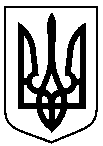 